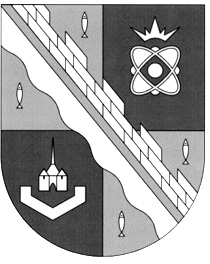                            администрация МУНИЦИПАЛЬНОГО ОБРАЗОВАНИЯ                                             СОСНОВОБОРСКИЙ ГОРОДСКОЙ ОКРУГ  ЛЕНИНГРАДСКОЙ ОБЛАСТИ                             постановление                                                     от 16/01/2024 № 53О внесении изменений в постановление администрацииСосновоборского городского округа от 29.03.2019 № 694 «Об установлении расходных обязательств Сосновоборского городского округа»В соответствие с Областным законом Ленинградской области от 19.12.2023 № 145-оз «Об областном бюджете Ленинградской области на 2024 год и на плановый период 2025 и 2026 годов», администрация Сосновоборского городского округа п о с т а н о в л я е т:1. Внести изменения в постановление администрации Сосновоборского городского округа от 29.03.2019 № 694 «Об установлении расходных обязательств Сосновоборского городского округа»:1.1. Пункт 1 постановления дополнить подпунктами:«1.88.  Субсидии бюджетам городских округов на создание комфортной городской среды в малых городах и исторических поселениях - победителях Всероссийского конкурса лучших проектов создания комфортной городской среды.1.89. Субвенции по проведению информационно-аналитического наблюдения за осуществлением торговой деятельности на территории Ленинградской области.».2. Отделу по связям с общественностью (пресс-центр) комитета по общественной безопасности и информации администрации разместить настоящее постановление на официальном сайте Сосновоборского городского округа.3. Общему отделу администрации обнародовать настоящее постановление на электронном сайте городской газеты «Маяк».4. Настоящее постановление вступает в силу со дня официального обнародования.5. Контроль за исполнением настоящего постановления оставляю за собой.Глава Сосновоборского городского округа 			             	    М.В. ВоронковИсп.: Дружинина Ирина Васильевнат. 8(81369)2-56-10 Комитет финансов БОСОГЛАСОВАНО: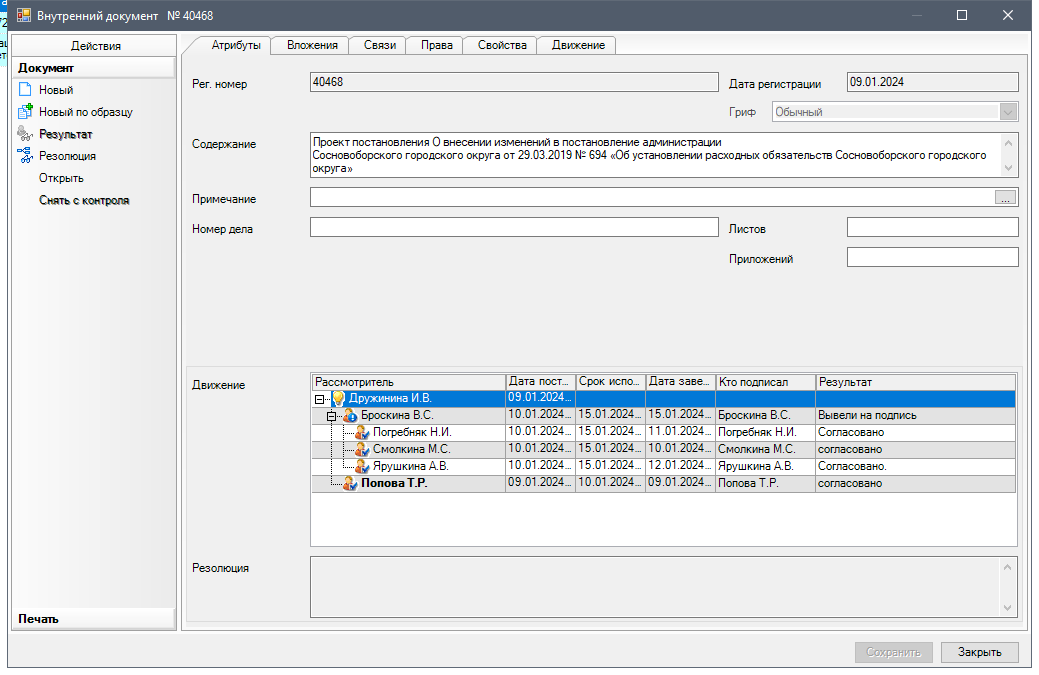 Рассылка:		КФ, ЦБ